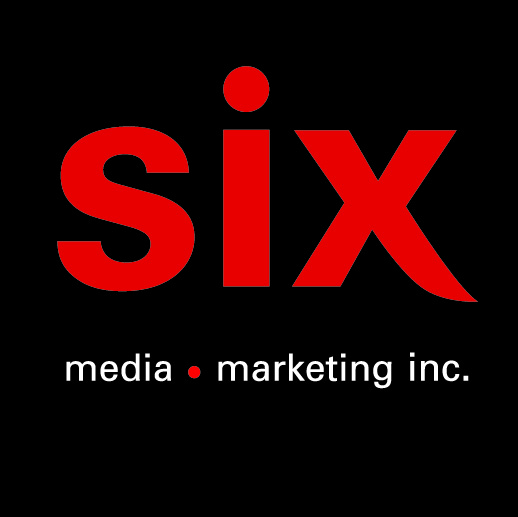 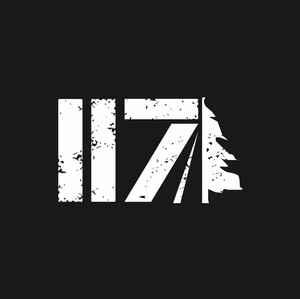 JAY SCØTTRap Queb Vol. 1 – Le nouvel album disponible dès maintenant via 117 Records
EN SPECTACLE
08/04 - Montréal - Club Soda
14/04 - Québec - L'Impérial Bell21/04 – Jonquière – Théâtre Palace Arvida28/04 – Lavaltrie – Café Culturel de la Chasse-Galerie07/05 - Rivière-du-loup – P’tite Grenouille 17/06 – Montréal – Place des Arts – Théâtre Maisonneuve07/07 – Cowansville – Soif de musique09/07 – Trois-Rivières – Festivoix09/09 – Sorel – IO Experience 15/09 – Joliette – Cabaret Telus (Salle Rolland-Brunelle)Montréal, mars 2022 – Après avoir lancé Ses Plus Grands Succès l’an dernier, Jay Scøtt, sans aucun doute l’artiste le plus prolifique de sa génération fait paraître Rap Queb Vol.1 aujourd’hui via 117 Records. La tournée de Jay Scøtt démarre à Montréal au Club Soda le 8 avril et se poursuivra jusqu’à l’automne. Retrouvez toutes les dates ICIDéjà connu pour ses nombreuses reprises de chansons rap sur sa chaîne YouTube (@JayScott89), Jay Scøtt (alias Jérémie) présente et célèbre, à sa façon, les artistes rap d’ici qu’il considère comme étant les plus grands paroliers et parolières contemporains. Il réinterprète les textes, parfois crus, parfois drôles ou touchants, de plusieurs artistes qui auront écrit, à leur manière, l’histoire de cette importante scène musicale qu’est le rap québécois. Composé et enregistré dans son studio maison - comme tout bon rappeur et toute bonne rappeuse qui se respecte - cet album de reprises met en lumière des textes parfois oubliés ou même méconnus du grand public en les revisitant avec sa guitare sous des airs mélodieux et accrocheurs, comme Jay Scøtt sait si bien le faire.Rap Queb Vol.1 propose un voyage des années 1990 à aujourd’hui … De Muzion à Rowjay en passant par Sir Pathétik et KC L.M.N.O.P., Jay alias Jérémie présente, avec énormément de respect et d’affection pour la culture hip-hop et la musique rap, dix titres du qui l'ont marqué au fil des ans. Cette musique d’ici qui ne cesse d’évoluer et qui aura fait de lui l’artiste qu’il est devenu. CRÉDITS :1 - C’est rendu F.U (Yvon Krevé)Interprété et produit par : Jay Scøtt Auteur : Henry Green-DupréCompositeur : Pier-Luc Jean Papineau2 - Cinq à sept (Koriass)Interprété et produit par : Jay Scøtt Auteur : Emmanuel DuboisCompositeur : Pier-Luc Jean Papineau3 - Rien à perdre (Muzion, DJ Nykeldon)Interprété et produit par : Jay Scøtt Auteurs : Jocelyn Bruno, Stanley Rimsky Salgado, Jenny SalgadoCompositeur : Pier-Luc Jean Papineau4 - SAPOUD (Les Anticipateurs) Interprété et produit par : Jay Scøtt Auteurs : MC Tronel, MC Monak, Compositeur : Pier-Luc Jean Papineau5 - Ta Yeul Vis Ta Vie Et Reste En Vie (KC L.M.N.O.P.)Interprété et produit par : Jay Scøtt Auteur : Joseph Claude-François SimardCompositeur : Pier-Luc Jean Papineau6 - Chacun sa manière (Souldia, Enima, Fou Furieux)Interprété et produit par : Jay Scøtt Auteurs : Kevin St-Laurent, Samir Slimani, Dominic SimardCompositeur : Pier-Luc Jean Papineau7 - F.P.T.N (Yes Mccan, CDX)Interprété et produit par : Jay Scøtt Auteurs : Jean-François Ruel, Louis Clifford CodadaCompositeur : Pier-Luc Jean Papineau8 - F-Zero (Rowjay)Interprété et produit par : Jay Scøtt Auteur : Jason RosauriCompositeur : Pier-Luc Jean Papineau9 - Ça que c’tait (Alaclair Ensemble) Interprété et produit par : Jay Scøtt Auteurs : Akena Okoko, Emmanuel Lajoie-Blouin, Claude Bégin, Olivier Normandin-Guénette, Ogden Ridjanovic Compositeur : Pier-Luc Jean Papineau10 - L’accroc du trippe 2 (Sir Pathétik)Interprété et produit par : Jay Scøtt Auteur : Raphaël BérubéCompositeur : Pier-Luc Jean Papineau